На допомогу вчителю історії  (розділ «Зручне навчання»)Інтернет підтримка уроків історіїВсесвітня історія. Історія України.: інтегрований курс тема «Мінойська палацова цивілізація» (6 клас) URL :  https://sites.google.com/view/hist-world-and-ukraine-grade-6/R3/R3-T1/4(дата звернення 14.12.2020)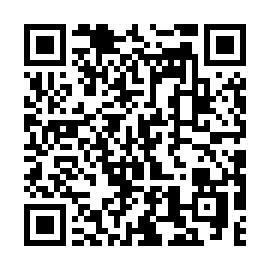 Всесвітня історія. Історія України.: інтегрований курс тема «Історія Ахейської (Мікенської) цивілізації»  (6 клас)URL : https://sites.google.com/.../hist-world-and.../R3/R3-T1/6 (дата звернення 14.12.2020) або QR – кодом.Всесвітня історія. Історія України.: інтегрований курс тема «Грецьке суспільство за поемами Гомера» (6 клас) URL :  https://sites.google.com/view/hist-world-and-ukraine-grade-6/R3/R3-T1/7 (дата звернення 14.12.2020)Секиринський Д.О. «Величні собори України епохи Середньовіччя»                   (7 клас) URL : https://cutt.ly/shSzrnI  (дата звернення 14.12.2020)Васильків І.Д. «Правління князів: походи і реформи» (7 клас) URL : https://lib.imzo.gov.ua/posbniki-ser-shklna-bbloteka/pravlnnya-knyazv-pokhodi-y-reformi-posbnik-ser-shklna-bbloteka-dlya-7-klasu-zakladv-zagalno-seredno-osvti/ (дата звернення 14.12.2020)Васильків І.Д. «Перший український король» (7 клас) URL : https://lib.imzo.gov.ua/posbniki-ser-shklna-bbloteka/pershiy-ukranskiy-korol-posbnik-ser-shklna-bblogeka-dlya-7-klasu-zakladv-zagalno-seredno-osvti/(дата звернення 14.12.2020)Триумвірат Ярославичів  (7 клас) URL : https://www.youtube.com/watch?v=c5EctA5pd1U (дата звернення 14.12.2020)Правління Володимира Великого (7 клас) URL : https://www.youtube.com/watch?v=zmYCQjqxKmk (дата звернення 14.12.2020)Церковне життя та братський рух (8 клас) URL : https://www.youtube.com/watch?v=rkuiwPx_Zs0 (дата звернення 14.12.2020)Берестейська унія (8 клас) URL : https://www.youtube.com/watch?v=mvId5XLjCCY  (дата звернення 14.12.2020)Битва під Жовтими Водами (8 клас) URL : https://www.jnsm.com.ua/cgi-bin/m/pd.pl?ps=0516M (дата звернення 14.12.2020)Зречення гетьмана Павла Скоропадського URL : https://cutt.ly/BhSkrVh (10 клас) (дата звернення 14.12.2020)Як працювати з радянським минулим на уроках історії (11 клас) URL : https://cutt.ly/dhSkiKk (дата звернення 14.12.2020)Національний музей історії України URL : https://cutt.ly/FhSkgsj (дата звернення 14.12.2020)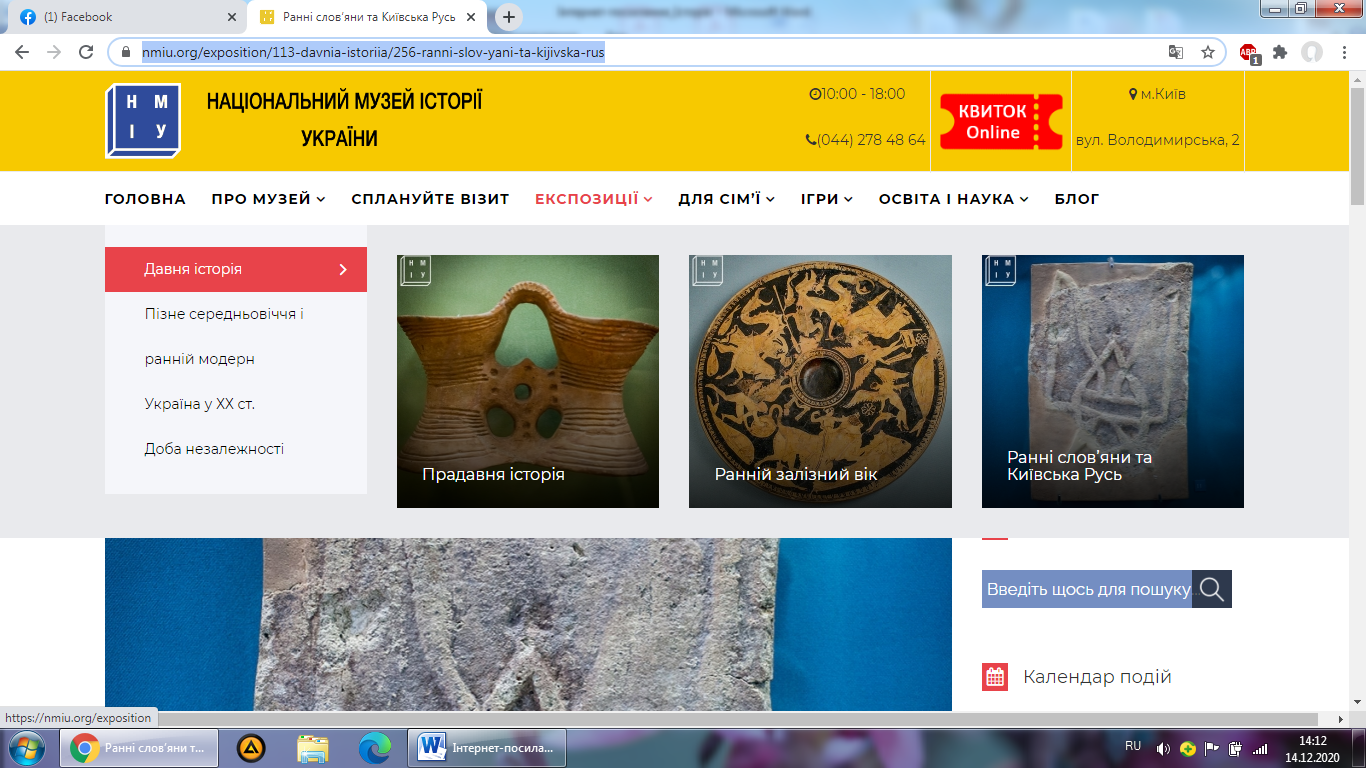 Цей день в історії (подкасти) URL : https://www.jnsm.com.ua/cgi-bin/m/pd.pl (дата звернення 14.12.2020)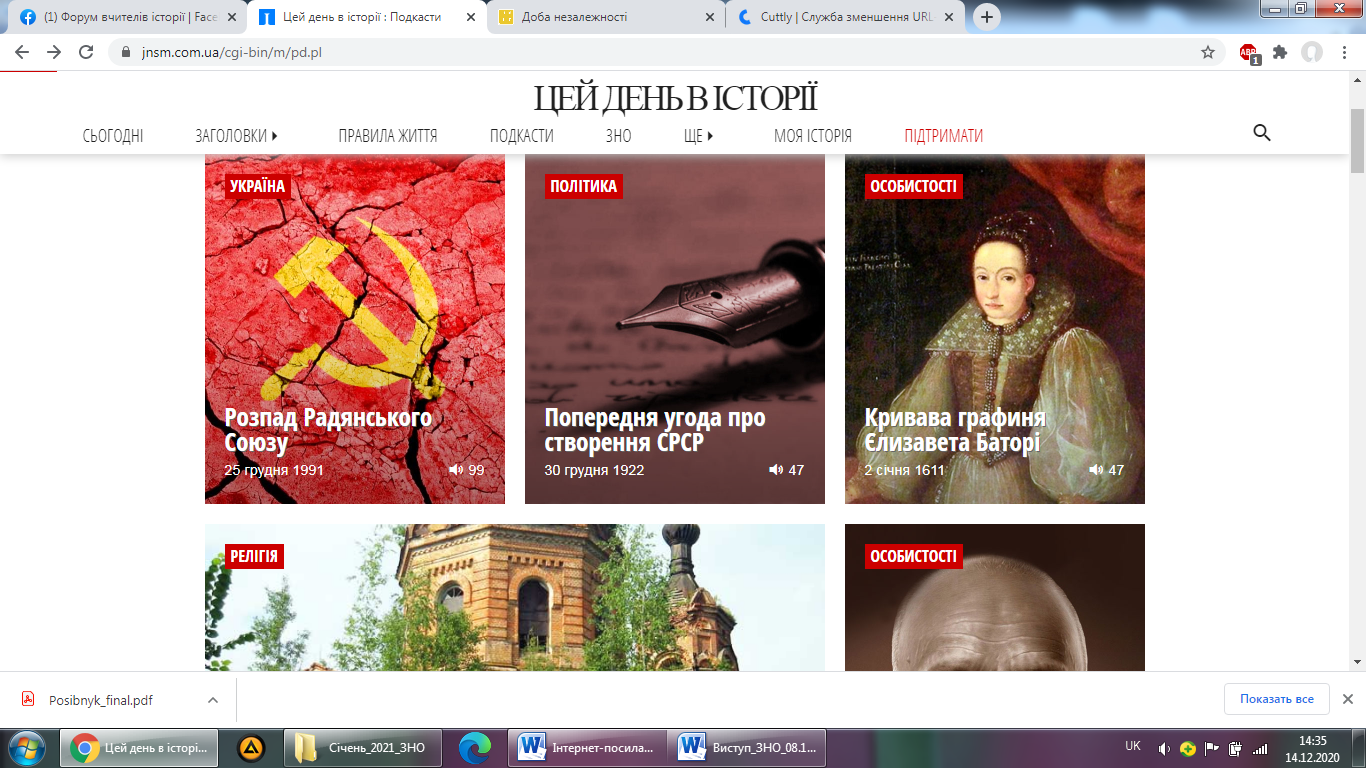 Всеукраїнська школа онлайн URL : https://lms.e-school.net.ua/ (дата звернення 14.12.2020)